SURAT PERNYATAAN KEASLIAN NASKAH JOURNAL OF DOCUMENTATION AND INFORMATION SCIENCE (BIBLIOTECH)No.:.............................................	Yang bertanda tangan di bawah ini:Nama			: Sri Hartinah….....................................................................Pekerjaan		: Peneliti……………….....................................................................Institusi/Lembaga	: Lembaga Ilmu Pengetahuan Indonesia  .........................Alamat 		: Jalan GAtot Subroto 10 Jakarta Selatan  Email			: srih007@lipi.go.id ............................................Telp./Hp.		: 08158917933Menyatakan bahwa naskah yang diserahkan dan disubmit ke redaksi Jurnal BIBLIOTECH  dengan judul  “The Term of Documentation in the Context of Library and Information Science Education in Indonesia from the 1950’s through the 2010’s” yang ditulis oleh: Sri Hartinah dan Sulistyo Basuki  merupakan karya asli penulis yang terbebas dari tindakan malpraktik publikasi dan plagiarism.Demikian surat pernyataan ini saya/kami sampaikan, atas perhatiannya saya/kami ucapkan  terima kasih.Jakarta, 17 November 2019Penulis,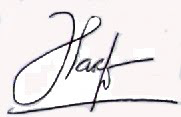 Nama _Sri Hartinah